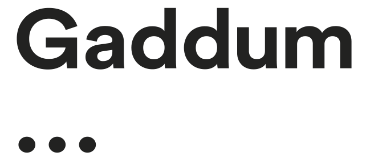 Executive Assistant CriteriaEssentialDesirableAssessedQualifications/ExperienceMaths and English GCSE at grades C or above (or equivalent qualification).At least two years’ experience of providing administration support or other experience in a similar role. Experience in providing administrative support for events.Experience of setting up administrative systems and processes.Experience of working in voluntary sector.Evidence of continuous professional development.Previous work as an Executive Assistant.  Application/interview/documentsSkills and AbilitiesGeneral IT competence, including word-processing, spreadsheets and databases.Competent in use of Microsoft Outlook as an organisation tool.Very well organised, able to prioritise and plan own work and work to meet deadlines.Experience of writing reports, agendas and minutes.Experience of preparing papers for meetingsThe ability to communicate with a wide range of people.Ability to work on own initiative. Excellent verbal and written communication skills.The ability to build and maintain relationships.Competent in computer software and systems.Application/InterviewKnowledgeUnderstanding of, and demonstrable commitment to, ensuring equal opportunity.An understanding of Equality and Diversity duties in the workplace.Knowledge and understanding of safeguarding issues.A knowledge of relevant agencies, organisations and professionals within Greater Manchester.Knowledge of issues affecting Gaddum clients.Application/InterviewValues and Personal attributesA commitment to Gaddum values.A commitment to equality and diversity.A non-judgemental attitude.The post holder must display integrity, honesty and good judgement.Knowledge of Gaddum and its services.Application/InterviewOther RequirementAbility to travel independently throughout Greater Manchester.Flexible approach to working hours and ability to work unsociable hours (evenings and weekends) to meet the needs of the organisation.Application/Interview